SUONI DURI E DOLCI DELLE CONSONANTI C E G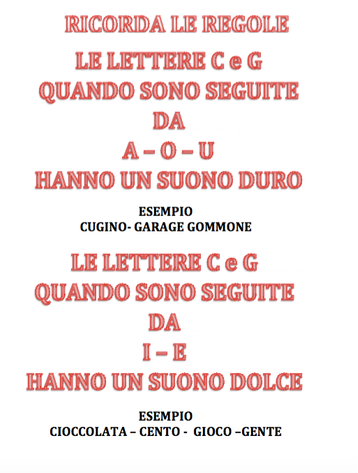 1.LEGGI LE PAROLE E SCRIVILE NELLA COLONNA GIUSTA (come nell’esempio)CANE, COLORE, CIBO, CINESE, CITTA’, COMODINO, CUBO, CESTO, CAMERA, CUGINO, COGNOME, CINEMA, CENTRO,CENA.2.LEGGI LE PAROLE E SCRIVILE NELLA COLONNA GIUSTA (come nell’esempio)GIOCO, GATTO, GELATO, GAMBA, GOLA, GIRAFFA, GOBBA, GIOVEDI’, GOMMA, GUSTO, GIORNALE, GENNAIO, GALLO, GOMITOLO, GIALLO, GENTE GONNA,GIROTONDOATTENZIONE: LA LETTERA H TRASFORMA I SUONI DA DOLCI A DURI3.LEGGI QUESTE PAROLE E SCRIVILE NELLA FRASE GIUSTACHIAVI, AMICHE, SPAGHETTI, TARTARUGHE, FORCHETTA, CHIUSO, FUNGHI, MARGHERITAOGGI IL SUPERMERCATO E’____________________PAOLA HA TANTE________________E TUTTE SIMPATICHEMI PIACE MOLTO LA PIZZA_________________ACCIDENTI, HO PERSO LE______________DELLA MACCHINA!LE ______________SONO ANIMALI CHE POSSONO VIVERE MOLTO A LUNGOIO USO LA ___________________PER MANGIARE IL RISOGLI __________________SONO UNA PASTA FAMOSA IN TUTTO IL MONDOALCUNI____________SONO VELENOSI, ALTRI, INVECE SI POSSONO MANGIARESUONI DURISUONI DOLCICANECIBOSUONI DURISUONI DOLCIGATTOGIOCO